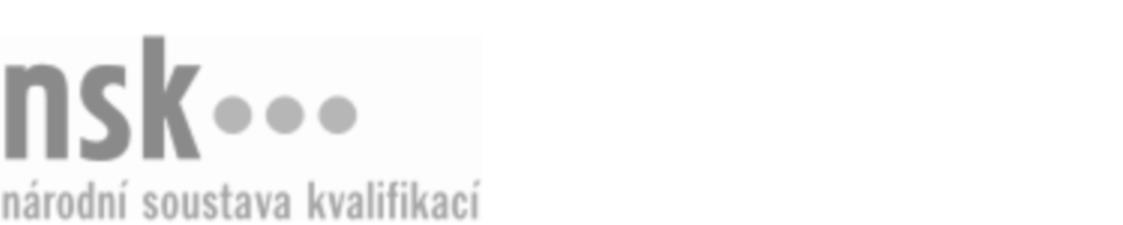 Autorizované osobyAutorizované osobyAutorizované osobyAutorizované osobyAutorizované osobyAutorizované osobyPracovník/pracovnice zařízení pro ochranu vod (kód: 16-011-H) Pracovník/pracovnice zařízení pro ochranu vod (kód: 16-011-H) Pracovník/pracovnice zařízení pro ochranu vod (kód: 16-011-H) Pracovník/pracovnice zařízení pro ochranu vod (kód: 16-011-H) Pracovník/pracovnice zařízení pro ochranu vod (kód: 16-011-H) Pracovník/pracovnice zařízení pro ochranu vod (kód: 16-011-H) Autorizující orgán:Ministerstvo životního prostředíMinisterstvo životního prostředíMinisterstvo životního prostředíMinisterstvo životního prostředíMinisterstvo životního prostředíMinisterstvo životního prostředíMinisterstvo životního prostředíMinisterstvo životního prostředíMinisterstvo životního prostředíMinisterstvo životního prostředíSkupina oborů:Ekologie a ochrana životního prostředí (kód: 16)Ekologie a ochrana životního prostředí (kód: 16)Ekologie a ochrana životního prostředí (kód: 16)Ekologie a ochrana životního prostředí (kód: 16)Ekologie a ochrana životního prostředí (kód: 16)Povolání:Pracovník zařízení pro ochranu vodPracovník zařízení pro ochranu vodPracovník zařízení pro ochranu vodPracovník zařízení pro ochranu vodPracovník zařízení pro ochranu vodPracovník zařízení pro ochranu vodPracovník zařízení pro ochranu vodPracovník zařízení pro ochranu vodPracovník zařízení pro ochranu vodPracovník zařízení pro ochranu vodKvalifikační úroveň NSK - EQF:33333Platnost standarduPlatnost standarduPlatnost standarduPlatnost standarduPlatnost standarduPlatnost standarduStandard je platný od: 21.10.2022Standard je platný od: 21.10.2022Standard je platný od: 21.10.2022Standard je platný od: 21.10.2022Standard je platný od: 21.10.2022Standard je platný od: 21.10.2022Pracovník/pracovnice zařízení pro ochranu vod,  28.03.2024 13:39:50Pracovník/pracovnice zařízení pro ochranu vod,  28.03.2024 13:39:50Pracovník/pracovnice zařízení pro ochranu vod,  28.03.2024 13:39:50Pracovník/pracovnice zařízení pro ochranu vod,  28.03.2024 13:39:50Strana 1 z 2Autorizované osobyAutorizované osobyAutorizované osobyAutorizované osobyAutorizované osobyAutorizované osobyAutorizované osobyAutorizované osobyAutorizované osobyAutorizované osobyAutorizované osobyAutorizované osobyK této profesní kvalifikaci nejsou zatím přiřazeny žádné autorizované osoby.K této profesní kvalifikaci nejsou zatím přiřazeny žádné autorizované osoby.K této profesní kvalifikaci nejsou zatím přiřazeny žádné autorizované osoby.K této profesní kvalifikaci nejsou zatím přiřazeny žádné autorizované osoby.K této profesní kvalifikaci nejsou zatím přiřazeny žádné autorizované osoby.K této profesní kvalifikaci nejsou zatím přiřazeny žádné autorizované osoby.Pracovník/pracovnice zařízení pro ochranu vod,  28.03.2024 13:39:50Pracovník/pracovnice zařízení pro ochranu vod,  28.03.2024 13:39:50Pracovník/pracovnice zařízení pro ochranu vod,  28.03.2024 13:39:50Pracovník/pracovnice zařízení pro ochranu vod,  28.03.2024 13:39:50Strana 2 z 2